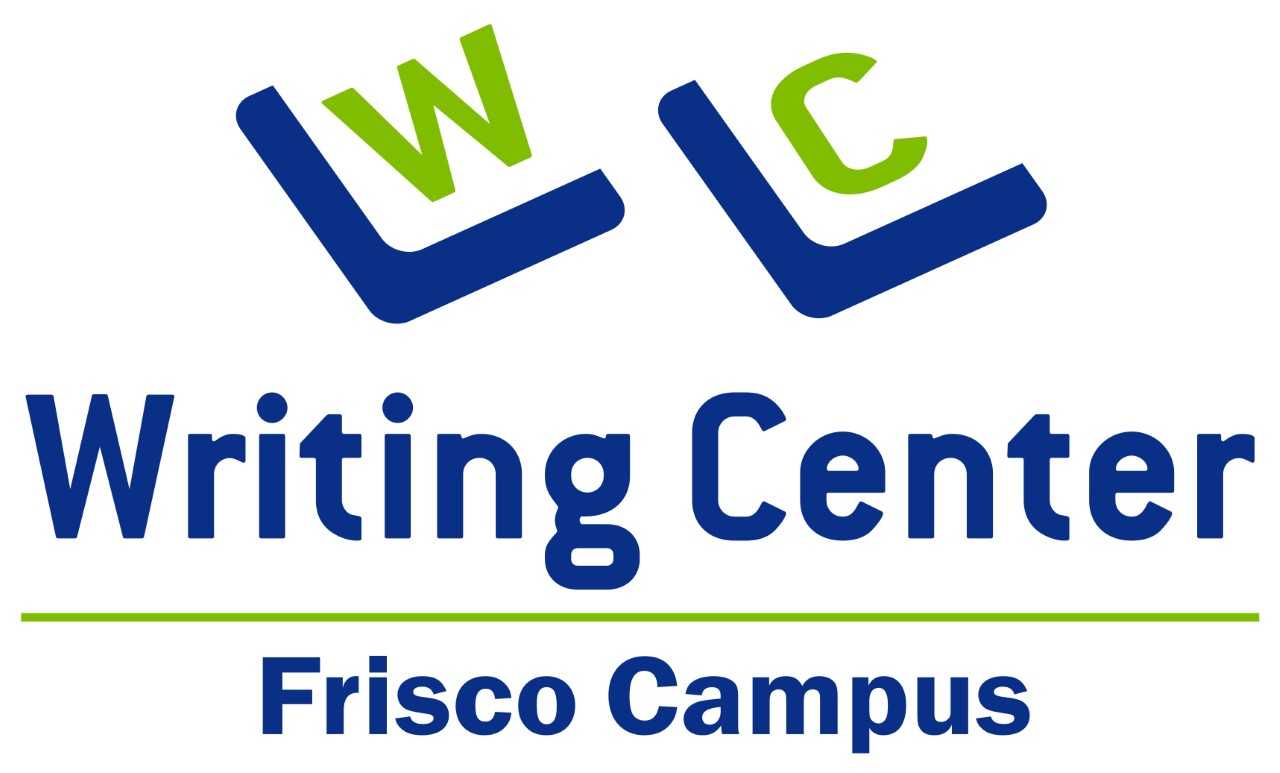 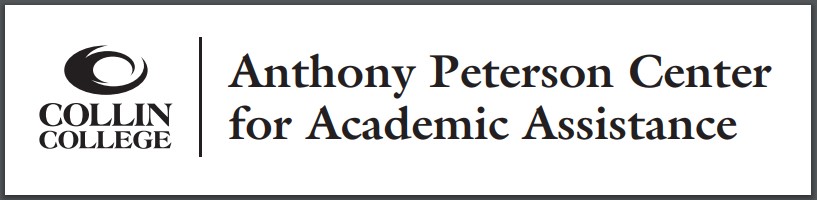 Tuesday, June 111:00 PM – 2:00 PMBe ConcisePresenter:  Nathan Conard, Writing Center ConsultantExpressing your ideas succinctly matters. Too many words can clutter an essay, leaving readers inattentive or confused. We'll discuss how to enhance your writing by removing verbiage and redundancy to maximize the force of your message.LH-142 & ZoomMonday, June 175:00 PM - 6:00 PMAcademic Writing: Tips to Keep in MindPresenter: Brian Martin, Writing Center ConsultantThis workshop will provide students with the necessary tools for writing with greater clarity and logical reasoning. Here, students will learn the "moves that matter in academic writing" — a phrase coined by authors Gerald Graff and Cathy Birkenstein in their book They Say/ I Say.LH-142 & Zoom Wednesday, June 194:00 PM – 5:00 PMGet Ahead of Writer's Block: Brainstorming and Planning  Presenter: Emily Buziewicz, Writing Center ConsultantFrom understanding the prompt through conquering the conclusion, we will discuss how to be ready for every stage of the writing process. Be ready to combat writer's block and write solid essays!LH-142 & ZoomTuesday, June 2511:00 AM - 12:00 PMIncluding Current Events and Opinion Pieces in Your ResearchPresenter: David Toye, Reference Librarian Learn how the library provides access to current issues of newspapers and magazines from around the world and how you can add current events to your research and writing.LH-142 & ZoomSunday, June 305:00 PM – 6:00 PMReading and Writing Graphically: How Graphic Novels Impact Literacy 
Presenter: Noor Jafri, Writing Center ConsultantGraphic novels and comic books have exploded in popularity across bookstores and libraries everywhere. However, many traditional readers question whether this recent trend is a good or bad thing for literacy. We will explore the value and usage of graphic novels as a reading tool, both for children and adults. ZOOM OnlyMonday, July 14:00 PM - 5:00 PMEmail EtiquettePresenter: Monica Davenport, Writing Center ManagerAn email to your professor, boss, or other professional needs to follow certain guidelines in order to represent you appropriately. The principles are different from personal emails you may send. Come learn how to communicate effectively and represent yourself professionally through email.LH-142 & ZoomMonday, July 15 11:00 AM - 12:00 PMLearn How to Use 1st, 2nd, and 3rd Person Points of ViewPresenter: Regina Burns, Writing Center ConsultantWhat are first-person, second-person, and third-person points of view? When should you use them in your academic writing? What is the preferred point of view for a college application essay? Get answers and discover the best practices to implement viewpoints in your writing. Plus, this workshop will incorporate fun speed rounds to strengthen your effective use of each type.LH-142 & ZoomTuesday, July 163:00 PM – 4:00 PMAnnotated Bibliography: How to Do it RightPresenter: Lopa Banerjee, Writing Center ConsultantThe annotated bibliography provides a crucial foundation for research-based assignments. However, students often need guidance on how to properly summarize, evaluate, or interpret a particular source, keeping in mind the assignment guidelines. This comprehensive workshop will familiarize students with not only the basics of writing an annotated bibliography, but also with its style and formatting.LH-142 & ZoomTuesday, July 235:00 PM – 6:00 PMHistorical Research Treasure HuntPresenter: Linda Andrews, Reference LibrarianHistorical research studies the meaning of past events in an attempt to interpret the facts and explain the causes, as well what their effect may be on present events. How did people and groups triumph over adversity? How do the Kardashian family and the Medici family compare? And you thought history was boring? It’s not! Come learn how you can participate in the treasure hunt of historical research. L-115     & ZoomThursday, July 254:00 PM – 5:00 PMKey Words as Keystones: Constructing a Well-Organized College EssayPresenter: Alisa Bovda, Adjunct Professor & Writing Center ConsultantIn this workshop you’ll learn a way to construct an organized college paper that can be adapted across a variety of courses and writing assignments. We will focus on the importance of key words as an organizing element of college papers.LH-142 & ZoomWednesday, July 314:00 PM – 5:00 PMReaching Your Word Count Without Using FluffPresenter: Cheryl Clark, Writing Center ConsultantIs your paper 250 words long, and you need 500? Maybe you're short a paragraph or two. Come to this workshop to learn how to add depth, complexity, and specificity to your paper without the extra padding and repetition that can ruin a paper.LH-142 & ZoomFriday, August 211:00 AM - 12:00 PMFormal Academic TonePresenter: Darcy Rudnick, Writing Center ConsultantIn this workshop, you will learn what language use is appropriate for formal academic essays. Activities to practice this tone will be included.LH-142 & ZoomMonday, August 54:00 PM – 5:00 PMImprove your Grammar in 60 MinutesPresenter: Monica Davenport, Writing Center ManagerTired of losing points on your essays due to grammar errors? This workshop addresses the most common grammatical stumbling blocks and provides tips for identifying and fixing them in your writing. LH-142 & Zoom